Rímske cisárstvo II.                                  Meno a priezvisko ..........................................1. Podľa akého vzoru sa začali stavať chrámy v Ríme? Pomôž si obrázkom.2. Rimania venovali veľkú pozornosť  výchove detí. Vzdelávať sa však mohli iba deti z bohatších rodín. Vypíš z tabuľky predmety, ktorými sa spočiatku venovali........................................................................................................................................................3. Dopíš do textu slová, z ktorého sa dozviete ako sa „zabávali“ rímsky občania.Vďaka kontaktom s kolískou divadla ................. sa divadlá rozšírili aj v starom Ríme. Významnejší ohlas však mali iba ................ . Medzi najznámejších autorov ............. komédií patrili Terentius a Plautus. Napriek tomu sa však návštevy .....................považovali za podradenú zábavu, ktorá .................. iba príslušníkom nižších vrstiev. Rímski občania dávali prednosť bojovnejším predstaveniam, najmä .................. zápasom a ................... bojových vozov. Bežné boli zápasy gladiátor a divými............ . tieto hry sa odohrávali v amfiteátroch. V nich hynuli aj ..................... kresťania.gladiátorským, komédie, divadla, pretekom, odsúdený, rímskych, Gréckom, patrila, šelmamia) čínskehob) gotickéhoc) gréckeho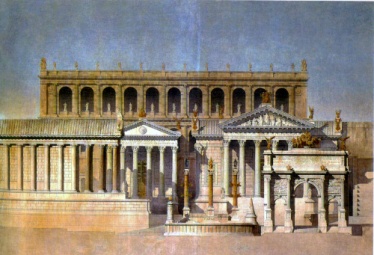 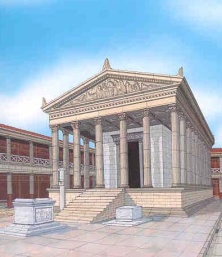 gréčtinavýtvarná výchovalatinčinamatematikaangličtinainformatikapracovné vyučovaniehudobná výchovavarenie a pečenie4. Ako sa volá najznámejší     amfiteáter v Ríme?a) Kolotočb) Kolégiumc) Koloseumd) Kolovrátok5. Správne priraď amfiteáter                        divadelná hra so smutným dejomkomédia                           priestor s javiskom v strede     tragédia                            divadelná hra s veselým dejom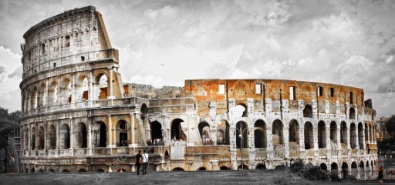 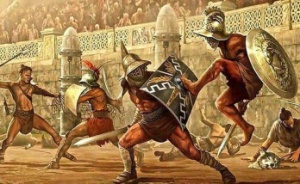 